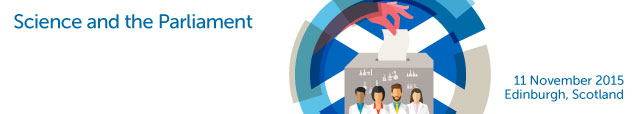 Programme11.30:   	Registration, exhibition and light refreshments12.30:		Introduction by Chair		Professor Alan Alexander, General Secretary, The Royal Society of Edinburgh12.35:   	Opening Speech Professor Dominic Tildesley, President, Royal Society of Chemistry12.50:  	Address byProfessor Neva Haites, Vice President, The Royal Society of Edinburgh13.05:   	Address by		Dr Alasdair Allan MSP, Minister for Learning, Science & Scotland’s Languages13.20: 		Research & Higher EducationProfessor Andrew Morris, Chief Scientific Officer (Health), ScotlandProfessor Garry Taylor, Deputy Principal, University of St. AndrewsProfessor Julie Fitzpatrick, Moredun Research Institute Scientific Director &Group CEO14.10: 		Chair:		Kenneth MacDonald, BBC ScotlandAddresses by:Kezia Dugdale MSP, leader, Scottish Labour PartyLiz Smith MSP, Scottish Conservative Party14.40: 		TEA BREAK15.10:		Addresses by:Willie Rennie MSP, leader, Scottish Liberal DemocratsPatrick Harvie MSP, leader, Scottish Green Party1540:		Chair: Professor Stuart MunroScience and Society		Jon Edwards, Royal Society of Chemistry		Professor Steve Yearley, University of Edinburgh		Dr Stephen Breslin, Glasgow Science Centre16.30: 		Innovation & the Economy		Professor Bob Tooze, Managing Director, Sasol Technology (UK)		Professor Tim Bedford, Deputy Principal, University of Strathclyde		Dr Siobhán Jordan, Interface17.10: 		Awarding of prizesRoyal Society of Chemistry, Royal Society of Biology, Institute of Physics, RSSA1730:		Closing Remarks		Professor Lesley Yellowlees, Vice Principal, University of Edinburgh17.45:   	Drinks Reception/Buffet and Exhibition (closes 2000)